　　　　　　　　　　　　　　　　　　　　　　　　　　　　　　　　　　特定非営利活動法人市民後見支援協会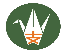 私のトリセツ（エンディングノート）記入日　　　　年　　　月　　　日　　現在のこと、これからのことをシートに記入しながら、終活を始めてみましょう。１．今までの人生で、とてもうれしかったこと２．最後の晩餐として食べたいもの３．趣味４．付き合う上での注意事項・・・・５．医療や介護の希望６．何かあった時、連絡してほしい人はだれですか？７．誰かに資産を残したい意思があれば書いてみましょう。医療行為（延命治療含む）の希望告知を希望するか口から食事が取れなくなったら、延命治療を求められたら介護の希望介護や手続きをお願いしたい人どこで介護を受けたいか？緊急連絡先氏名：　　　　　　　　　　　　　続柄：住所：　　　　　　　　　　　　　電話：　　備考：氏名：　　　　　　　　　　　　　続柄：住所：　　　　　　　　　　　　　電話：　　備考：氏名：　　　　　　　　　　　　　続柄：住所：　　　　　　　　　　　　　電話：　　備考：氏名：　　　　　　　　　　　　　続柄：住所：　　　　　　　　　　　　　電話：　　備考：氏名：　　　　　　　　　　　　　続柄：住所：　　　　　　　　　　　　　電話：　　備考：氏名：　　　　　　　　　　　　　続柄：住所：　　　　　　　　　　　　　電話：　　備考：氏名：　　　　　　　　　　　　　続柄：住所：　　　　　　　　　　　　　電話：　　備考：家族・友人・関係者お名前続柄年齢住所電話番号その他家族・友人・関係者家族・友人・関係者家族・友人・関係者遺言不動産土地：　　　　　　建物：自分の名義になっているもの共有持ち分も遠方のものも遺言預貯金銀行名・支店・口座番号など遺言その他株や生命保険、貸金等の資産借金、保証人等の負債葬儀・納骨葬儀の希望形式、場所、費用、菩提寺・関係者の連絡先内容・流れ葬儀・納骨納骨の希望形式、場所、費用、菩提寺・関係者の連絡先内容・流れ